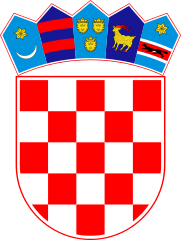 KLASA: 021-05/20-01/66URBROJ: 2178/02-03-20-1Bebrina, 30. rujna 2020. godineNa temelju članka 35. Zakona o lokalnoj i područnoj (regionalnoj) samoupravi („Narodne novine“, broj 33/01, 60/01, 129/05, 109/07,125/08, 36/09, 150/11, 144/12, 19/13,  137/15 i 123/17 i 98/19), članka 32. Statuta općine Bebrina („Službeni vjesnik Brodsko-posavske županije“ broj 02/2018, 18/2019, 24/2019 i „Glasnik općine Bebrina“ broj 1/2019, 2/2020) i članka 4. Odluke o izvršenju Proračuna općine Bebrina, a u vezi s Odlukom o kriterijima i načinu financiranja troškova javnog prijevoza redovitih učenika srednjih škola za školsku godinu 2020/2021. („Narodne novine“, broj 94/2020 ), na 30. sjednici Općinskog vijeća općine Bebrina održanoj 30. rujna 2020. godine, donosi seO D L U K Ao  sufinanciranju troškova javnog prijevoza redovitih učenika srednjih školas područja općine Bebrina za školsku godinu 2020./2021.Članak 1.	Ovom Odlukom utvrđuju se kriteriji i način sufinanciranja troškova prijevoza redovitih učenika srednjih škola s prebivalištem na području općine Bebrina u školskoj godini 2020./2021.	Pojmovi koji se koriste u ovoj Odluci, a imaju rodno značenje, bez obzira na to koriste li se u ženskom ili muškom rodu, obuhvaćaju jednako ženski i muški rod.	Prijevozom učenika srednih škola, u smislu ove Odluke, smatra se putnički javni linijski prijevoz na odobrenim linijama prijevoznika u autobusnom prometu.Pod javnim prijevozom učenika iz stavka 1. ovog članka podrazumijeva se prijevoz od mjesta prebivališta učenika do mjesta škole i od mjesta škole do mjesta prebivališta i to sredstvima redovitog putničkog javnog linijskog prijevoza (autobus).Članak 2.Pravo na sufinanciranje troškova prijevoza ima učenik srednje škole koji ispunjava slijedeće uvjete:Da je njegovo prebivalište na području općine BebrinaDa je u školskoj godini 2020./2021. redovito upisao i redovito pohađa srednju školu Da kupuje mjesečnu kartu za korištenje sredstava redovitog putničkog javnog linijskog prijevozaDa mu je udaljenost od mjesta prebivališta do mjesta školovanja 5 i više kilometaraDa svakodnevno putuje od mjesta prebivališta u školu, na praktičnu nastavu, vježbe i učeničku praksu Pravo sufinanciranja troškova javnog prijevoza prema kriterijima iz stavka 1. ove točke ne ostvaruje učenik koji je smješten u učeničkom domu koji se nalazi u istom mjestu njegova školovanja te kojemu se troškovi prijevoza u cjelini sufinanciraju iz drugih izvora.Članak 3.Sufinanciranje troškova prijevoza utvrđuje se na slijedeći način:Za relaciju Banovci- Slavonski Brod- Banovci u iznosu do 80,00 kuna po učenikuZa relaciju Bebrina-Slavonski Brod – Bebrina u iznosu do 80,00 kuna po učenikuZa relaciju Dubočac – Slavonski Brod- Dubočac u iznosu do 95,00 kuna po učenikuZa relaciju Kaniža – Slavonski Brod – Kaniža u iznosu do 65,00 kuna po učenikuZa relaciju Stupnički Kuti – Slavonski Brod – Stupnički Kuti u iznosu do 80,00 kuna po učenikuZa relaciju Šumeće – Slavonski Brod – Šumeće u iznosu do 95,00 kuna po učenikuZa relaciju Zbjeg – Slavonski Brod – Zbjeg u iznosu do 95,00 kuna po učenikuPravo na sufinanciranje učenik ostvaruje kupnjom mjesečne karte za navedenu lokaciju.Članak 4.Ovlašćuje se Općinski načelnik da s prijevoznikom koji će obavljati prijevoz učenika sklopi ugovor o sufinanciranju troškova prijevoza.Način obračuna, rokovi i način plaćanja iznosa sufinanciranja troškova prijevoza učenika i ostale bitne odredbe uređuju Općina Bebrina i prijevoznik Ugovorom.Članak 5.Općina Bebrina će iznos sredstava kojima se sufinancira prijevoz učenika iz članka 1. i 2. ove Odluke doznačiti prijevozniku svaki mjesec temeljem računa.Prilog računu iz prethodnog stavka je popis učenika koji ostvaruju pravo na sufinanciranje troškova prijevoza.Popis treba biti usklađen s popisom koji prijevoznik dostavlja za isplatu državne i županijske subvencije.Korisnik prava na sufinanciranje i prijevoznik s kojim je sklopljen ugovor o sufinanciranju prijevoza dužni su bez odgode obavijestiti Općinu Bebrina o svim promjenama koje utječu na ostvarivanje prava iz članka 2. ove Odluke.Članak 6.          Ova Odluka stupa na snagu osmog dana od dana objave u Glasniku općine Bebrina.OPĆINSKO VIJEĆE OPĆINE BEBRINADOSTAVITIGlasnik Općine BebrinaMinistrastvo znanosti i obrazovanjaJedinstveni upravni odjelPismohrana.